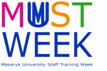 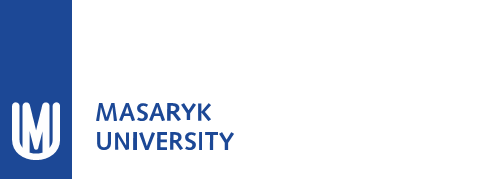 PRELIMINARY PROGRAMMEAddresses and contacts:Centre for International Cooperation– Komenského nám. 2, 3rd floorMr. Martin Vasek, vasek@czs.muni.cz, phone – cell 00420 777 128 339Ms. Zita Hrabovská, hrabovska@czs.muni.cz, phone – office 00420 549 49 4870Ms Denisa Földešiová, foldesiova@czs.muni.cz, phone – office 00420 54949 3539Mr. Adam Hykl, hykl@czs.muni.cz, phone – office 00420 549 49 3583 (non-European countries)MondayApril 9MU participantsTopicLocation11:45 - 12:15Zita Hrabovská, Adam HyklOn-site registration (with refreshment)Komenského nám. 2, room 30012:15 Introduction to the programmeKomenského nám. 2, room 300Presentation of Masaryk UniversityKomenského nám. 2, room 300Brno Expat CentreWorkshop on Czech CultureKomenského nám. 2, room 30014:30 – 16:30Tour of BrnoStart at Komenského nám. 2, room 30018:30 - 20:30MUST Week all group joint dinner (informal)TuesdayApril 10MU participantsTopicLocation9:00 – 9:45Presentation of Centre for International CooperationKomenského nám.2room 3009.45- 11:45speed datingTell other participants about yourself and your school 11:45- 13:30Lunch break13:30 – 15:30Violeta OsouchováHoa NguygenováWorkshop: Erasmus+ partner countries mobility and capacity building Komenského nám.2room 30016:30Denisa FöldešiováStarobrno Brewery tour – fee based,voluntaryStarobrno Brewery tour, Mendlovo nám. , meeting point WednesdayApril 11MU participantsTopicLocation9.00-10.30/ 10.30-12:00PhDr. Petr PeňázTeiresias - MU Centre for students with special needs, (division in two groups)Komenského nám.2, room 300 + Teiresias tour9.00-10.30/ 10.30-12:00Zdeňka Loučková In-N-Out: How to motivate students to study abroad (division in two groups)12:00-13:00Lunch breakindividually13:00-14:00Pavla ZapletalIn-N-Out: Tools for better service Komenského nám.2room 30014:00-14:30Libor ŠtěpánekMU language centre IntroductionKomenského nám. 2, room 20614:30-16:30Martin Vašek, Zita HrabovskáMU facilities tour (Faculty of Social Studies)MU, Brno City Centre20:00 - Country fair of international students– voluntary VinařskáThursdayApril 12MU participantsTopicLocation9.00-10.30Martin Jaroš, Adam HyklIT support in the international office Komenského nám.2Room 30010.30-12.00Study programmes in English and MU international marketing Komenského nám.2Room 30012.00-13.30Lunch break13.30 - Trip the south Moravia and wine tasting (voluntary)FridayApril 13MU participantsTopicLocation9.00 – 11.30Denisa Denisa Földešiová, Zita Hrabovská, Adam HyklBohunice Campus Tour Campus Kamenice 5 Meet eithet at Ceska or at Lipova stop11.30 -12.00Denisa Földešiová, Zita Hrabovská, Adam HyklRefreshment and farewell in Bohunice CampusBufet Na Lávce, Campus Bohunice13:00Return to Centre for International Cooperation’s office (we can store your luggage here if needed)Return to Centre for International Cooperation’s office (we can store your luggage here if needed)Komenského nám.2